                                                      Приложение                                                               к постановлению                                                            Администрации муниципального образования                                                                  «Вяземский район»                                                                    Смоленской областиот 08.12.2020 № 1776                                                                                                  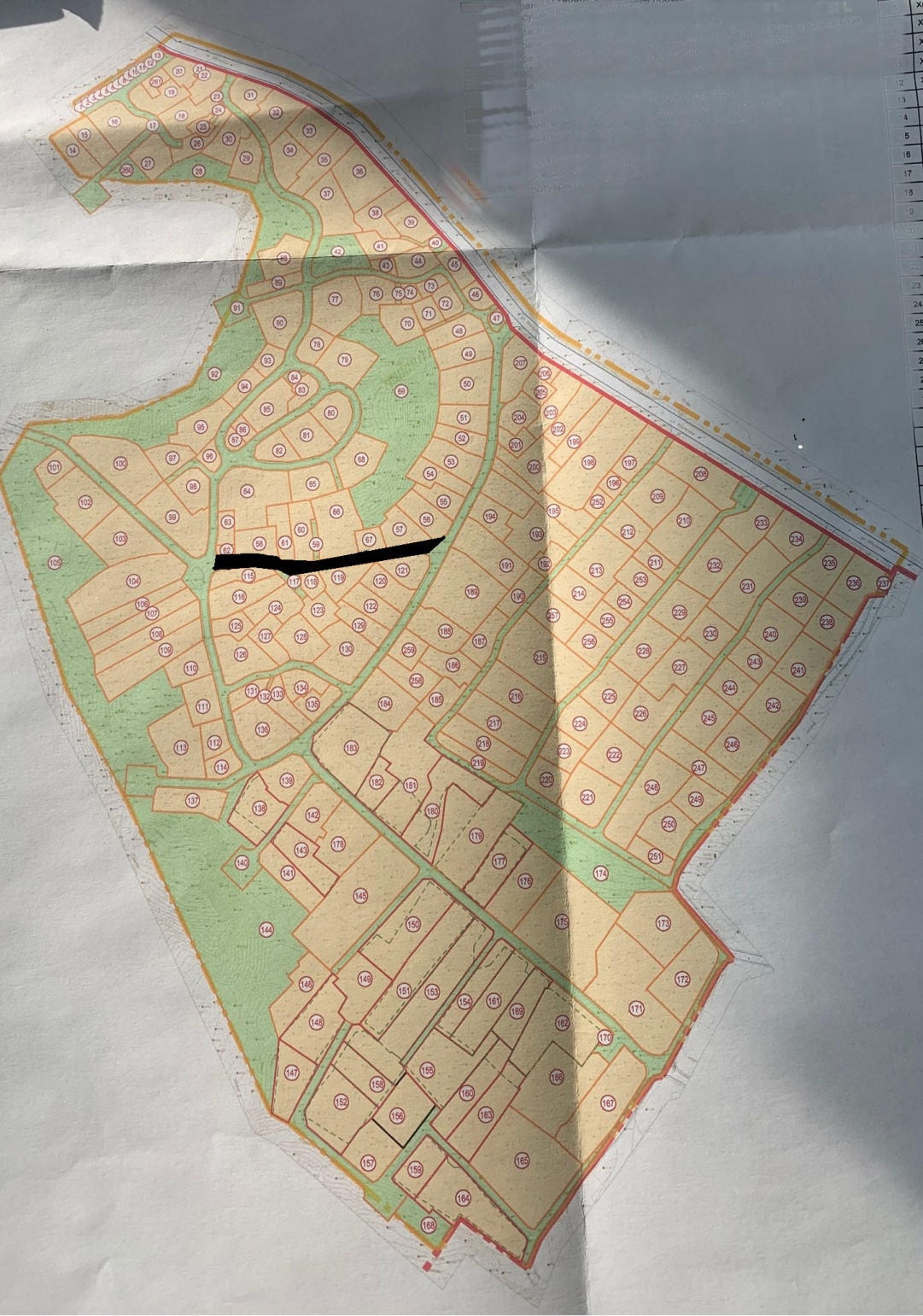   - Территория СНТ «Батищево»  пер. 2-й Карьерный